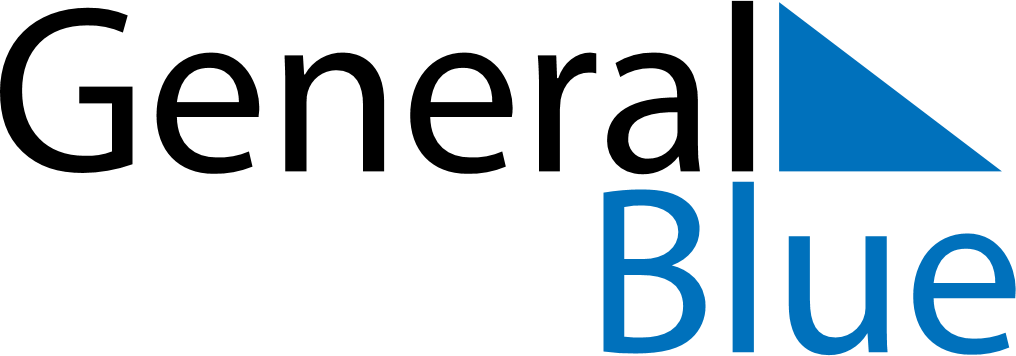 November 2018November 2018November 2018November 2018CroatiaCroatiaCroatiaSundayMondayTuesdayWednesdayThursdayFridayFridaySaturday1223All Saints’ Day45678991011121314151616171819202122232324Remembrance Day25262728293030